في جواب عريضه سيد علي درباره جناب طاهره (قسمتى)حضرة البابأصلي عربي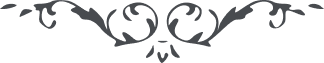 في جواب عريضه سيد علي درباره جناب طاهره – من آثار حضرة الباب – كتاب ظهور الحق، جلد ۳، الصفحة ۲٥۲فلمّا قرءوا اللّوح کان فيه عبارات عالية وآيات واضحة ... (إلى قوله) ... مخاطبًا للسّائل بشر المتزلزل وأمّا ما سألت عن المرأة الّتي زکّت نفسها وأثرت فيها الکلمة الّتي انقادت الأمور لها وعرفت بارئها فاعلم إنّها امرأة صديقة عالمة عاملة طاهرة ولا ترد الطّاهرة في حکمها فإنّها أدرى بمواقع الأمر من غيرها وليس لك إلّا اتّباعها ... (إلى آخر بيانه) ...